Intention to Develop an Expanded Practice                                     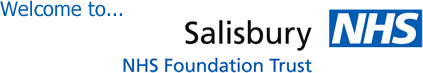 Directorate Authorisation Form                                                                                                                       Expanded Practice TitleIs this included in the Directorate Service Plan?Is this included in the practitioners Professional Development Plan?Confirmation of approval to proceed with the “Intention to Develop an Expanded Practice” (form 1) application:Developing Expanded Practice                             EPP                                       Form 1Expanded Practice Title (Brief)Expanded Practice description Please briefly describe what the procedure involves. Consider attaching product information or references to national guidance as this will help the validation team understand the nature of the proposed practice change. Names and titles of the protocol development team (For expanded practice involving medicines, a doctor must be included)Professional GroupE.g. nurse, physiotherapist, midwife etcPatient group/area of practiceE.g. adults, children etc. State the clinical setting E.g. ward, outpatient clinic, theatre etc Is this a new procedure?Who currently undertakes the proposed expanded practice?E.g. doctor, technician, nurse practitioner, physiotherapist etc Why does this need to change and what are the patient benefits? Is there evidence of a national driver for change e.g. national service framework or CQUIN? What are the possible consequences to patient care of not changing? Increased length of stay, increased morbidity, treatment delay etcAimConsider your response to section 9 and state the expected outcome of this change e.g. decreased waiting times, length of stay etc What is the proposed date for the expanded practice implementation?Take into account the time needed to complete educational training or need to submit the practice to other Trust committee’s i.e. Increasing Access to Medicines GroupDoes this involve the administration of medicine?List the medicines involvedAre you an independent prescriber or will the medicines be supplied/administered through a Patient Group Directive (PGD) or Locally Agreed Clinical Procedure (LACP)?Please submit the completed form electronically to:The chair of the Expanded Practice Validation Group YesNoYesNoName(please print)SignatureDateDirectorate Senior Nurse or Directorate ManagerClinical Assessor NameJob TitlePractitioner:Directorate Senior Nurse:Clinical Assessor:YesNoYesNoSubmitted by:DirectorateContact number:Email address:Date: 